Appendix 3.2 Application Form for the UGC Research Grant for Faculty Members (Generic)The UGC Research Grant for Faculty Members Application FormIncomplete application will not proceed for evaluationImportant: Number of Investigators required1. The UGC Collaborative Research Grant (3 Years): Principal Investigator and at least 2 Co-Investigators2. The UGC Faculty Research Grant (2 Years):  Principal Investigator and at least 1 Co-Investigator3. The UGC Small RDI Grant (1 Year): Principal Investigator; Co-Investigator (optional)A. Personal InformationB. Information about the Proposed StudyC. Research Infrastructure of InstitutionsD. Academic Record (Bachelors, Master level, and above)E. Employment Record (Please include appointment letter and experience letter complete list in your CV)F. Publication Record (Please attach separate sheet if necessary include the complete list in your CV)*For SCImago Rank, visit: http://www.scimagojr.comG. List of the UGC and Other Research Grants Received by you (Please attach a copy of award and the completion letter)H. Research ProposalPlease attach your research proposal with the following major components written consistently in any one format (APA, MLA, Chicago, Turabian, Vancouver etc) (limit it to 15-20 pages).[Important: For the purpose of double blind review, please use the applicant’s name only on the cover page and avoid it appearing in the inside page and citations by replacing your name with “●●●” ]H1. Use the following format for RESEARCH PROPOSAL*See Appendix 3.3 for allowable headings and budget outline** Refer to Research Development and Innovation Programs Implementation Guidelines 2021, Section 1.15, for the National Priority List H2. Use the following format for DEVELOPMENT/INNOVATION PROPOSAL*See Appendix 3.3 for allowable headings and budget outline** Refer to Research Development and Innovation Programs Implementation Guidelines 2021, Section 1.15, for the National Priority ListI. Additional Eligibility CheckJ. ReferencesProvide details of TWO referees who may be in better position to explain why your team should be considered for this funding. They should not have any family relations with you.K. Documents required (Check √ if included)L. Institutional Endorsement (from all institutions where the study will be conducted):Note: Add additional rows, if necessary.M. Undertaking by the Applicant:I hereby declare that I have read (a) The UGC Minimum Standard and Procedure for PhD/MPhil Degree, 2073, (b) The UGC Policy and Procedure against Research Misconduct, and (c) The UGC Funding Policies of The UGC Research Development and Innovation Programs Implementation Guidelines 2021, and agree to the conditions and my obligations as an applicant. I solemnly affirm that the information I have provided are true and the research proposal I have submitted is original and has not been submitted in full or in part to any other agency seeking a grant. Any research misconduct on my part and the information provided found false at any moment, I shall be liable to disciplinary action, which may result in termination of research funding and/or rejection of application.______________________________________SignatureName: . . . . . . . . . . . . . . . . . . . . . . . . . .  . .. . . . .(Principal Investigator / Co-Investigator )Date: . . . . . . . . . .. . . . . . . . . . . . . . . . . . . . . . . .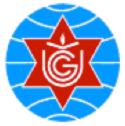 UNIVERSITY GRANTS COMMISSIONSanothimi, Bhaktapur, NepalRESEARCH DIVISIONUG-1Affix a passport size color photoUNIVERSITY GRANTS COMMISSIONSanothimi, Bhaktapur, NepalRESEARCH DIVISIONUG-1Application FeeFilled by the UGCYou are Applying for:(Only for PI)Draft No./Bill No.1. The UGC Collaborative Research Grant (3 Years)Rs. 10002. The UGC Faculty Research Grant (2 Years)Rs. 500Date:3. The UGC Small RDI Grant (1 Year)Rs. 100Verified by:You are Applying asType of the Support Requested:1. Principal Investigator (PI)1. Full Grant (the UGC bears the full cost)2. Co-Investigator (Co-I)2. Matching Grant (I have a co-funding sponsor)A1. Applicant’s Full Name:A1. Applicant’s Full Name:A2. Gender:A3. Age:A3. Age:A3. Age:A4. Date of Birth:A5. Citizenship No.,  Issuing District:A6. Underprivileged Group:A6. Underprivileged Group:A6. Underprivileged Group:A7. Email(s):A7. Email(s):A7. Email(s):A8. Permanent Address:A9. Mailing Address:A9. Mailing Address:A9. Mailing Address:A9. Mailing Address:A10. Contact TelephoneRes:Office:Mobile:A10. Contact TelephoneRes:Office:Mobile:A11. University:A14. Address of Institution:A14. Address of Institution:A14. Address of Institution:A14. Address of Institution:A15. Designation:A15. Designation:A12. Campus/School:A14. Address of Institution:A14. Address of Institution:A14. Address of Institution:A14. Address of Institution:A16. Subject:A16. Subject:A13. Department:A14. Address of Institution:A14. Address of Institution:A14. Address of Institution:A14. Address of Institution:A17. Specialization:A17. Specialization:B1. Proposed Title of the Study:B1. Proposed Title of the Study:B1. Proposed Title of the Study:B1. Proposed Title of the Study:B1. Proposed Title of the Study:B1. Proposed Title of the Study:B1. Proposed Title of the Study:B1. Proposed Title of the Study:B1. Proposed Title of the Study:B1. Proposed Title of the Study:B2. Cluster:(Indicate by √ )B2. Cluster:(Indicate by √ )a. Agriculture/Forestrya. Agriculture/Forestrye. Educatione. Educatione. EducationB2. Cluster:(Indicate by √ )B2. Cluster:(Indicate by √ )b. Science & Technologyb. Science & Technologyf. Humanities & Social Sciencesf. Humanities & Social Sciencesf. Humanities & Social SciencesB2. Cluster:(Indicate by √ )B2. Cluster:(Indicate by √ )c. Health Sciencesc. Health Sciencesg. Managementg. Managementg. ManagementB2. Cluster:(Indicate by √ )B2. Cluster:(Indicate by √ )d. Engineeringd. EngineeringB3. Subject:B3. Subject:B4. Specialization:B4. Specialization:B4. Specialization:B4. Specialization:B5. Proposed Period of StudyB5. Proposed Period of StudyB5. Proposed Period of StudyB5. Proposed Period of StudyB6. Proposed Budget:B7. No. of Investigators:B7. No. of Investigators:B8. No. of Students included (for theses):B8. No. of Students included (for theses):B8. No. of Students included (for theses):B8. No. of Students included (for theses):B8. No. of Students included (for theses):B8. No. of Students included (for theses):B8. No. of Students included (for theses):B6. Proposed Budget:B7. No. of Investigators:B7. No. of Investigators:PhDPhDMPhilMPhilMastersBachelorsBachelorsB6. Proposed Budget:B7. No. of Investigators:B7. No. of Investigators:B9. Co-Investigators (each Co-Investigator should submit separate application form)B9. Co-Investigators (each Co-Investigator should submit separate application form)B9. Co-Investigators (each Co-Investigator should submit separate application form)Name of Co-Investigator(s)Current Institution/Department(Indicate on the right with √, if the institution is a Community Campus)Current Institution/Department(Indicate on the right with √, if the institution is a Community Campus)1.2.3.4.5.B10. Role of Individual Investigators[Please attach a document with a brief description of the proposed role of the Principal Investigator and each Co-Investigators included above in the proposed study]B10. Role of Individual Investigators[Please attach a document with a brief description of the proposed role of the Principal Investigator and each Co-Investigators included above in the proposed study]B10. Role of Individual Investigators[Please attach a document with a brief description of the proposed role of the Principal Investigator and each Co-Investigators included above in the proposed study]B11. Postdoctoral Position Requested (If any)B11. Postdoctoral Position Requested (If any)B11. Postdoctoral Position Requested (If any)[The UGC might provide funding to hire a postdoctoral fellow for the Collaborative Research on the basis of need. If you would like to request for this assistance, please state and explain your need and request][The UGC might provide funding to hire a postdoctoral fellow for the Collaborative Research on the basis of need. If you would like to request for this assistance, please state and explain your need and request][The UGC might provide funding to hire a postdoctoral fellow for the Collaborative Research on the basis of need. If you would like to request for this assistance, please state and explain your need and request]List the relevant research infrastructure in your institution(s) to conduct the proposed studyList the relevant research infrastructure in your institution(s) to conduct the proposed studyInstitute/DepartmentResearch InfrastructureDegreeYearMajor SubjectsGradeBoard/UniversityPeriod of servicePeriod of serviceDesignationInstitutionRemarksFromToDesignationInstitutionRemarks1. Major Research Publication in Ranked Journals/Proceedings (SCImago Journal Ranking/JCR Impact Factor)1. Major Research Publication in Ranked Journals/Proceedings (SCImago Journal Ranking/JCR Impact Factor)1. Major Research Publication in Ranked Journals/Proceedings (SCImago Journal Ranking/JCR Impact Factor)1. Major Research Publication in Ranked Journals/Proceedings (SCImago Journal Ranking/JCR Impact Factor)1. Major Research Publication in Ranked Journals/Proceedings (SCImago Journal Ranking/JCR Impact Factor)Format: Authors, Title, Journal, Volume (Number), First page - Last page (Year)Format: Authors, Title, Journal, Volume (Number), First page - Last page (Year)Format: Authors, Title, Journal, Volume (Number), First page - Last page (Year)Rank*/IF (Year)1232. Major Research Publication in Non-Ranked Peer-Reviewed Journals 2. Major Research Publication in Non-Ranked Peer-Reviewed Journals 2. Major Research Publication in Non-Ranked Peer-Reviewed Journals 2. Major Research Publication in Non-Ranked Peer-Reviewed Journals 2. Major Research Publication in Non-Ranked Peer-Reviewed Journals Format: Authors, Title, Journal, Volume (Number), First page - Last page (Year)Format: Authors, Title, Journal, Volume (Number), First page - Last page (Year)Format: Authors, Title, Journal, Volume (Number), First page - Last page (Year)Country12343. Academic Research Supervision (Please attach separate sheet if necessary)3. Academic Research Supervision (Please attach separate sheet if necessary)3. Academic Research Supervision (Please attach separate sheet if necessary)3. Academic Research Supervision (Please attach separate sheet if necessary)3. Academic Research Supervision (Please attach separate sheet if necessary)Level (PhD/ MPhil/ Master)TitleCompletion Year (Viva Voice Date)Name of Student1234. Research Methodology Training (Please include copy of certificate)4. Research Methodology Training (Please include copy of certificate)4. Research Methodology Training (Please include copy of certificate)4. Research Methodology Training (Please include copy of certificate)4. Research Methodology Training (Please include copy of certificate)Organizer TitleDurationDate1.YearAgencyProgramTitlePeriodQ. Do you have any other UGC funded research project currently running? (            ) Yes - You are NOT ELIGIBLE to apply for the UGC Research Grant now(            ) No -  You are eligible to apply for the UGC Research Grant nowQ. Do you have any other UGC funded research project currently running? (            ) Yes - You are NOT ELIGIBLE to apply for the UGC Research Grant now(            ) No -  You are eligible to apply for the UGC Research Grant nowQ. Do you have any other UGC funded research project currently running? (            ) Yes - You are NOT ELIGIBLE to apply for the UGC Research Grant now(            ) No -  You are eligible to apply for the UGC Research Grant nowQ. Do you have any other UGC funded research project currently running? (            ) Yes - You are NOT ELIGIBLE to apply for the UGC Research Grant now(            ) No -  You are eligible to apply for the UGC Research Grant nowQ. Do you have any other UGC funded research project currently running? (            ) Yes - You are NOT ELIGIBLE to apply for the UGC Research Grant now(            ) No -  You are eligible to apply for the UGC Research Grant nowResearch Proposal format:(Note: The sequence of the sections can be altered to suit the discipline and the research methodology applied)a. Titleb. Abstractc. Backgroundd. Problem Statemente. Literature Review and Research Gapsg. Foundational/Preliminary Work (done by any team member, if any)f. Theoretical/Conceptual Frameworkg. Conjectures/Hypotheses, Research Questionsh. Research Objectivesi. Study Design, Methods, Tools and Data Analysis j. Expected Findingsk. Novelty and Level of Contribution of the Studyl. Expected Outputs (Student Training and Publications)m. Limitations and Delimitationsn. Ethical/Safety Issueso. Organization of the Studyp. Gantt Chart and Detailed Budget*q. Referencesr. Association to National Priority** (explained in a simple language)Development/Innovation Proposal Format(Note: The sequence of the sections can be altered to suit the discipline and the project)a. Purposeb. Abstractc. Background/Context/Problemd. Literature Reviewe. Theoretical/Technical Aspectf. Significance of the Development/Innovationg. Foundational/ Preliminary Work (done by any team member, if any)h. Development/Innovation Goal/ Objectivesi. Design / Methodology and Verification j. Expected Product k. Limitations and Delimitationsl. Ethical/Safety Issuesm. Organization of the Final Reportn. Gantt Chart and Detailed Budget* (actual)o. Bibliographyp. Association to National Priority** (explained in a simple language)Q1. Have you submitted this proposal in full or in part to any other funding agency?(            ) Yes - You are NOT ELIGIBLE to apply for the UGC Research Grant now(            ) No -  You are eligible to apply for the UGC Research Grant nowQ2. Have you submitted any other application beside this one for any UGC research grant in the current season? (            ) Yes - You cannot apply for more than one UGC research grant at one time. STOP HERE.(            ) No - You are eligible to apply. PLEASE PROCEED.Referee 1Referee 2NameOrganizationDesignationPhone NumberEmail1. Detailed Research Proposal (3 copies + 1 CD)7. Copies of First Page of Research Articles with Abstract and an evidence of Rank/Peer-Reviewed Journal (if any)2. Copy of Citizenship8. Curriculum Vitae3. Copy of appointment letter and Job Certificate9. Applications from Co-Investigators4. Copies of Academic Diplomas (Masters and above)10. Previous UGC Grant Certification (if any)5. Copy of Equivalence Certificate (if any)11. Proposed Roles of the Proposed Investigators6. Copy of Certificate of Underprivileged Group (if any)12. Research completion letter/Thesis supervision letterStatement of Endorsement:The Principal Investigator and Co-Investigators of the proposed study are faculty members in our institutions and are qualified to conduct the proposed study. We confirm for the institutional approval and support to the team in conducting the proposed study at our institutions, if the project is selected for funding from the UGC. Statement of Endorsement:The Principal Investigator and Co-Investigators of the proposed study are faculty members in our institutions and are qualified to conduct the proposed study. We confirm for the institutional approval and support to the team in conducting the proposed study at our institutions, if the project is selected for funding from the UGC. Statement of Endorsement:The Principal Investigator and Co-Investigators of the proposed study are faculty members in our institutions and are qualified to conduct the proposed study. We confirm for the institutional approval and support to the team in conducting the proposed study at our institutions, if the project is selected for funding from the UGC. 1. From the Institution of the Principal Investigator1. From the Institution of the Principal Investigator1. From the Institution of the Principal InvestigatorName:Designation:Institution:Address:SignatureOfficial Seal2. From the Institution of a Co-Investigator (If different than above)2. From the Institution of a Co-Investigator (If different than above)2. From the Institution of a Co-Investigator (If different than above)Name:Designation:Institution:Address:SignatureOfficial Seal3. From the Institution of a Co-Investigator (If different than above)3. From the Institution of a Co-Investigator (If different than above)3. From the Institution of a Co-Investigator (If different than above)Name:Designation:Institution:Address:SignatureOfficial SealThumbThumbRightLeft